数理学科代码：A******国 家 自 然 科 学 基 金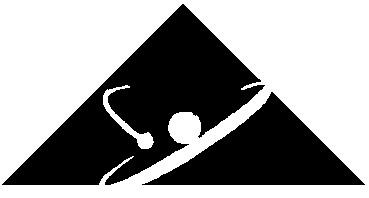 重大项目立项建议书国家自然科学基金委员会重大项目主要建议人                                  依托单位（公章）：                                                年    月   日一、立项依据二、关键科学问题三、预期突破性进展四、工作基础和队伍情况五、与国家其他科技计划的关系六、其他要说明的问题七、附件：重大项目指南初稿拟立重大项目名称：项 目 经 费：实 施 期 限：主管科学部：相关科学部：相关科学部：序号姓名职称工作单位研究领域签名12345立项依据及国内外的研究现状和发展趋势所凝练的关键科学问题预期取得突破性进展的可能性国内现有工作基础、研究条件和队伍状况1.重大项目的整体论述（500字左右）；2.科学目标（300字左右）；3.研究内容（按条目撰写，要求简明扼要）；4.资助年限为5年；5.拟资助经费；6.申请注意事项。